Pre-Physical Therapy and Occupational Therapy Society (PTOTS) Membership FormMembership Requirements:New members must pay an initial $40 membership fee that will include a PTOTS T-shirt. Fees due at our 2nd general meeting. After our 2nd meeting, fees will increase to $45.Regular members must pay $20 semester dues. Fees due at our 2nd general meeting. After our 2nd meeting, fees will increase to $25.Payment methods: Cash, Card, Check or Venmo (@PTOTS-UH)Wear your PTOTS T-shirt to all events Like our social media pages for meeting and event updates. We are listed as:Facebook:  “Pre-Physical Therapy and Occupational Therapy Society”  Instagram: “@uhptots”Twitter: “@UHPTOTS” Get Involved: “Pre-Physical Therapy and Occupational Therapy Society”For any questions or concerns post on the PTOTS Facebook page or contact us at ptots.uh@gmail.com For members to be eligible for officer candidacy at the end of the spring semester, he/she must achieve “active member” status by completing the following:Paid membership fee/semester dues in full.Attend at least 2 general meetings per semesterAttend, or play in at least, 1 IM game per semesterObtain a minimum of 100 points per semesterContribute at least 30 points of volunteer hours per semester (Does not include PT/OT volunteer hours)   Please detach the bottom portion of this form to submit to an officer, and keep the upper portion for your records.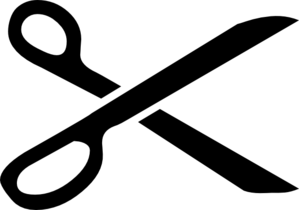 Name________________________________________________          UH ID _____________________ Classification (circle):     Senior     Junior     Sophomore     Freshman         Major ____________________Aspired Profession (circle):	PT	OT	Undecided	Other  ______________________________Phone #: __________________________________         Add me to the PTOTS GroupMe? Y or NStudent Email:______________________________        T-shirt Size (adult size)  S   M   L   XL  How did you hear about PTOTS? (ex: Facebook, class, friend, professor, etc.) If you heard from a professor/friend/PTOTS member, please specify by name. _____________________________________What do you hope to gain from being a PTOTS member? Please also briefly list any suggestions for future events. ____________________________________________________________________________________________________________________________________________________________By signing this form, the student acknowledges that he/she has read and will abide by the PTOTS membership terms & conditions as detailed above.____________________________________   			               ______________________                                       Student Signature                                   					          Date 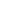 